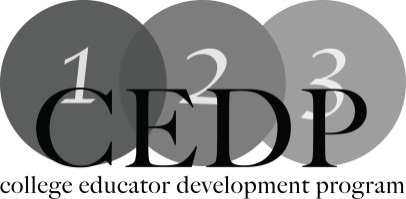 Defining Your Teaching Personality - Tania Fera-VanGent Workshop Description:When students are engaged with their professor, course material and learning environment they have a greater chance of being successful. The atmosphere in a classroom has a great impact on student engagement. The professor’s attitude and demeanor set the tone in the classroom and will influence the students’ perceptions. This workshop will help you examine your teaching style and teaching personality. The focus is on creating a positive impact upon student success through credible teaching.Learning Outcomes:Determine the characteristics that compose a credible teacher in the context of the college classroom. Examine the different teaching styles and approaches that influence student successFacilitator: Tania Fera-VanGent, Niagara CollegeFor more information: tvangent@niagaracollege.caResources:McKeachie, W. J., & Svinicki, M. (2006). Teaching tips: Strategies, research, and theory for college and university teachers. Boston, MA: Houghton Mifflin Company.Merriam, S., Caffarella, R., & Baumgartner, L. (2007). Learning in adulthood: A comprehensive guide. (Third ed.). San Francisco, CA: Jossey-BassPalmer, P., & Zajonc, A. (2010). The heart of higher education: A call to renewal. Transforming the academy through collegial conversations. San Francisco, CA: Jossey-Bass.Palmer, Parker. (1993) To know as we are known: Education as a spiritual journey.  San Francisco, CA: Harper One.Palmer, P. (1998). The Courage to teach: exploring the inner landscape of a teacher's Life. San Francisco, CA: Jossey-Bass.